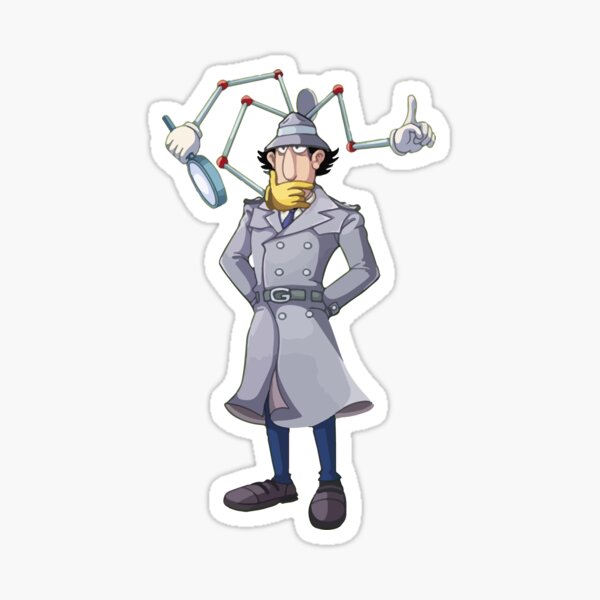 LES FICHES D’IDENTITÉ DES SUSPECTSL’enquêteur déclare :« Chaque être vivant est constitué de caractères individuels qui lui sont propres et de caractères de son espèce qu’il partage avec tous les individus de son espèce. En sciences, un caractère est un signe physique qui permet de caractériser un individu. Ce n’est pas son tempérament. » Voici, ceux de nos suspects.SUSPECT N°1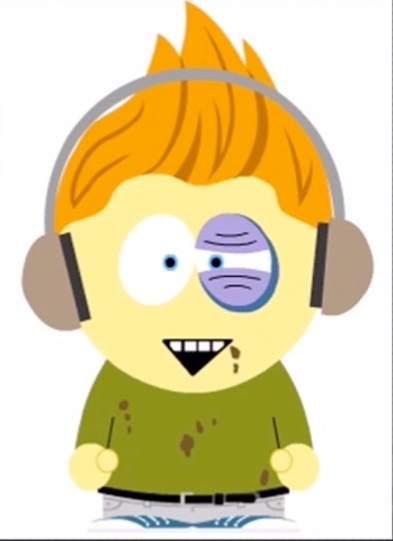 SUSPECT N°2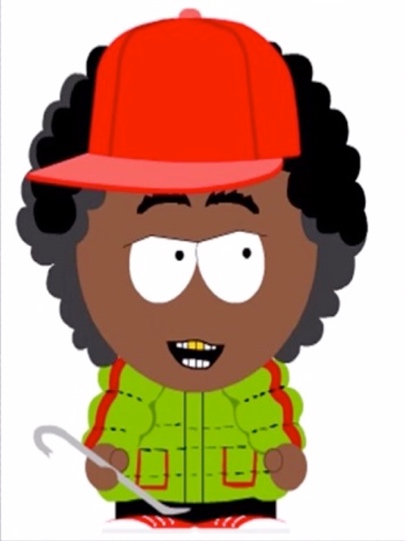 SUSPECT N°3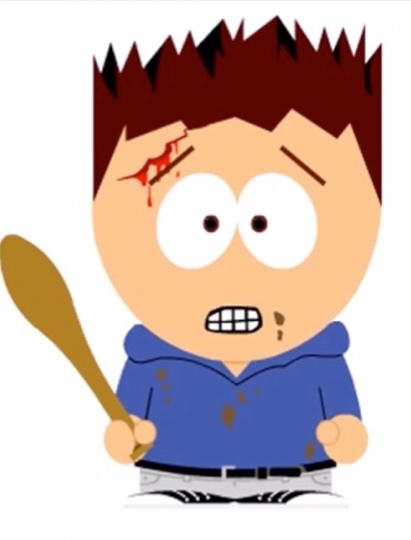 SUSPECT N°4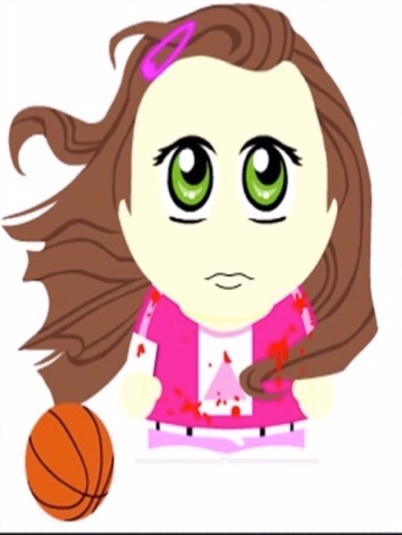 SUSPECT N°5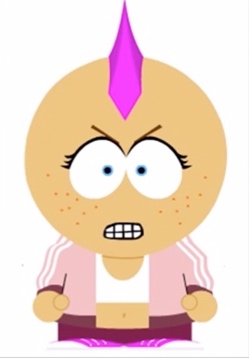 SUSPECT N°6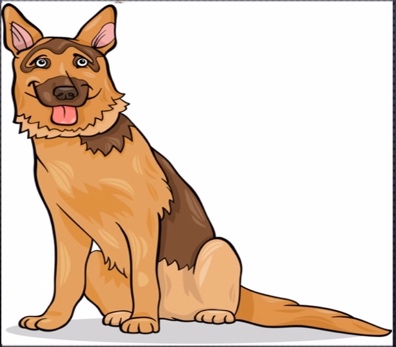 L’ÉTUDE DES FAMILLES DES SUSPECTSL’enquêteur déclare : « Un individu est constitué de caractères héréditaires qu’il a reçus de ses ancêtres et de caractères qui ne sont pas héréditaires. Les caractères héréditaires sont transmis de génération en génération.Les caractères non héréditaires sont propres à chaque individu : on parle de variations individuelles.Ces caractères propres à chaque individu dépendent de notre mode de vie, de nos choix et de notre environnement. Tous les caractères de notre espèce sont héréditaires (ils sont transmis au fil des générations). En revanche, certains caractères individuels sont héréditaires et d’autres dépendent de notre environnement. »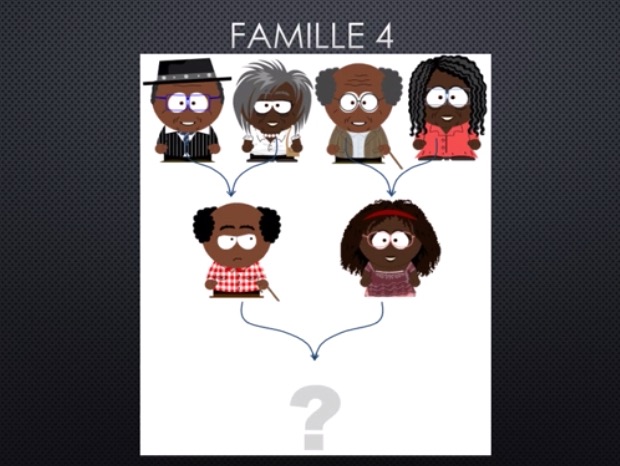 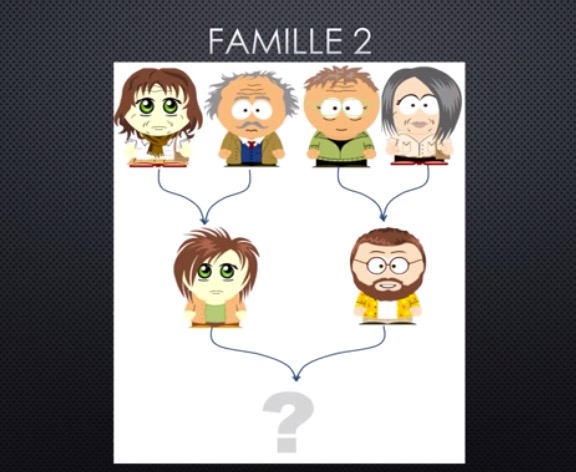 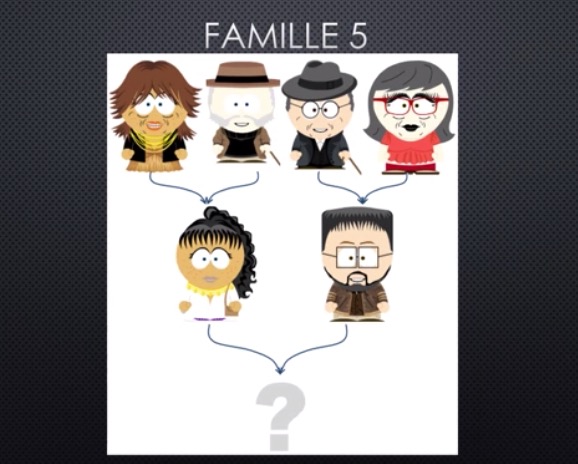 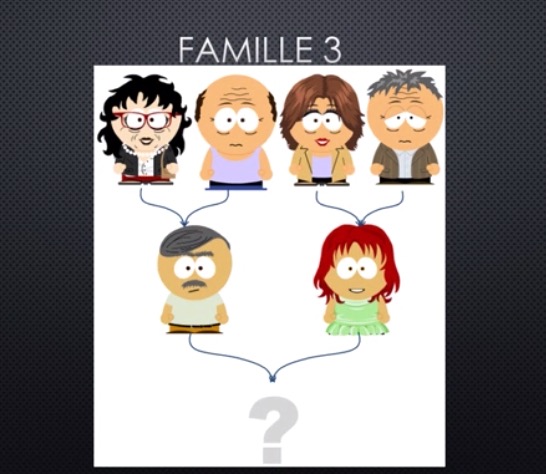 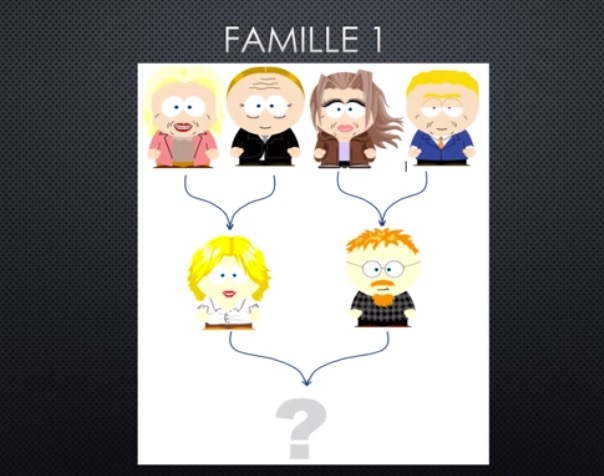 Cite un caractère héréditaire qui permet de retrouver la famille de chaque suspect :Famille n°1 = famille de … grâce au caractère héréditaire : …Famille n°2 = famille de … grâce au caractère héréditaire : …Famille n°3 = famille de … grâce au caractère héréditaire : …Famille n°4 = famille de … grâce au caractère héréditaire : …Famille n°5 = famille de … grâce au caractère héréditaire : …L’ANALYSE DES PREUVES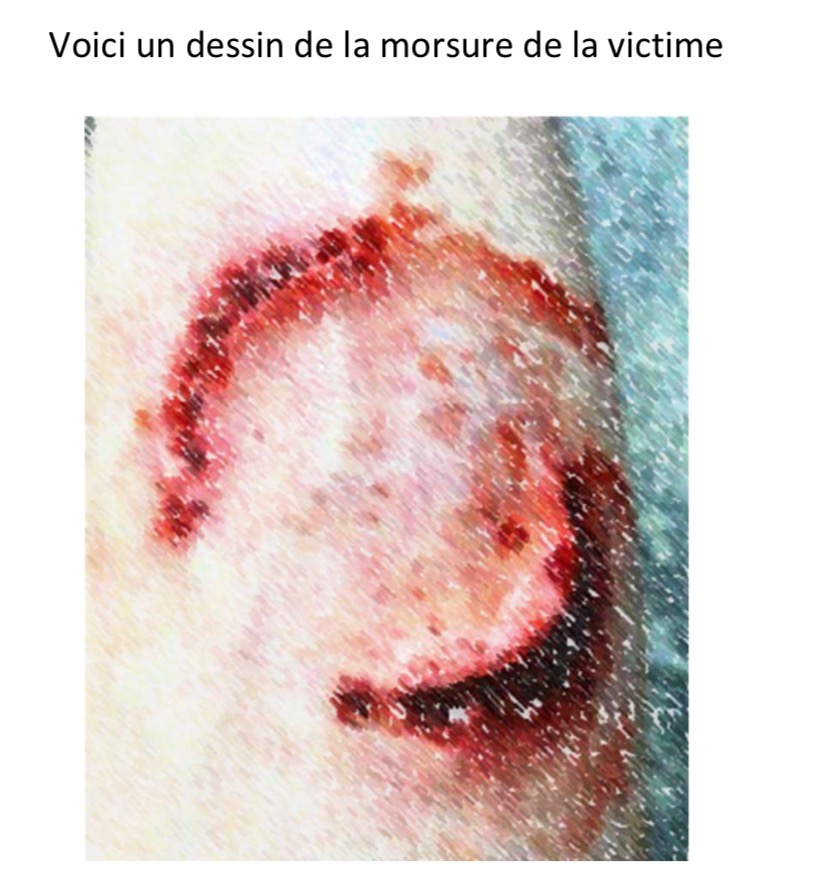 Les résultats de l’analyse des mâchoires montrent que le suspect est un …On peut donc éliminer le suspect numéro : …LA SUITE …L’ANNÉE PROCHAINE